?Sou 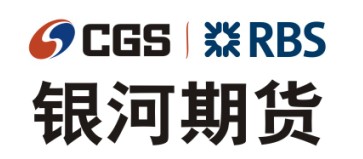 
钢材：本周螺纹钢期货主力合约价格弱势震荡，rb1805合约周成交缩量，周五尾盘减仓收于3731。宏观方面，根据美国财政部周四公布的数据，中国1月份的美国国债和国库券持仓总额下跌至1.17万亿美元，低于此前一个月的1.18万亿美元；国资委：央企景气度指数创近五年最高，首季有望平稳开局；央行近日公布的货币当局资产负债表数据显示，今年2月末非金融机构存款达2202.35亿元，比1月末增加964.78亿元，环比增加约78%；北京楼市维持“低温”：1-2月商品房销售面积同比降58.3%。行业方面，水泥企业库存低位，提涨信心较足；中国石油长线发力加快储气能力建设，将新建7座储气库（群）；美国将对中国产铝箔征收高额“双反税”；巴西总统回应美钢铝关税：对话不能解决将提交WTO。现货方面，天津地区大螺主流报价3970元/吨左右；上海地区主流报价在3830-3860元/吨，盘面贴水238；热卷方面，上海5.5-11.75*1500*C规格热轧板卷主流价格3970元/吨；天津5.5-11.75*1500*C规格热轧板卷主流价格3970元/吨左右。坯料方面，唐山地区钢坯价格涨10至3590元/吨。今日现货市场整体成交尚可，价格小幅盘整；数据显示，本周钢材总库存量微幅回落，其中，螺纹社会库存降，厂库增，产量小幅增加，周度消费环比回升，近期下游需求恢复仍需观察，主力合约关注3700一线支撑。（仅供参考）

铁矿：本周铁矿主力合约价格震荡偏弱，i1805合约成交较为活跃，周五尾盘增仓收于483.5。宏观方面，根据美国财政部周四公布的数据，中国1月份的美国国债和国库券持仓总额下跌至1.17万亿美元，低于此前一个月的1.18万亿美元；国资委：央企景气度指数创近五年最高，首季有望平稳开局；央行近日公布的货币当局资产负债表数据显示，今年2月末非金融机构存款达2202.35亿元，比1月末增加964.78亿元，环比增加约78%；北京楼市维持“低温”：1-2月商品房销售面积同比降58.3%。行业方面，水泥企业库存低位，提涨信心较足；中国石油长线发力加快储气能力建设，将新建7座储气库（群）；美国将对中国产铝箔征收高额“双反税”；巴西总统回应美钢铝关税：对话不能解决将提交WTO。现货方面，目前迁安66%干基含税现金出厂685-695元/吨；进口矿方面，山东港口pb粉主流价格490元/吨左右。目前河北、天津等地区环保压力依然较大，钢厂补库意愿不强，原料价格或继续承压，短线主力合约将继续测试480一线。（仅供参考） 棉花、棉纱：本周ICE期棉弱势震荡，受中国抛储影响以及签约情况好等多空因素影响，美棉震荡走势。3月8日一周，美国净签约2017/18年度陆地棉 7.29万吨，虽较上周有减少，但是签约量和装运量仍非常高，截至当周累计签约2017/18年度陆地棉314.41万吨，完成本年度预测的101%（5 年均值为87%）； 累计装运150.9万吨，装运进度为48%（5年均值为52%），另外2018/19年度棉花的签约量也上来了，截止当周签约量达58.27万吨。印度方面，本周棉 花价格下跌，目前印度S-6轧花厂提货价报41000卢比/坎地，折80.55美分/磅，旁遮普J-34价格持稳，报4163卢比/莫恩德，折77.9美分/磅，本周印度市场每天新棉上市量在2.7万吨左右。
本周受抛储影响，郑棉价格大跌。本年度新疆棉产量大增，商业库存量大，2月底全国棉花商业库存总量363万吨，同比增加了120万吨，其中新疆库 287万吨，同比增加109万吨。新一轮抛储于本周开始，本周竞拍底价为15118元/吨。储备棉上市以来，交率连续下降，成交均价也下跌。成交率分别 为93.63%、81.06%、76.31%、64.02%，成交均价分别是14632、14519、14456、14232，新疆棉成交均价分别为15060、14733、14697、14492，地产棉 成交均价为14057、13976、13775、13712，可见下游企业竞拍都非常理性，储备棉未来的成交价也相对看空。储备棉轮出增加市场可选择资源，从供 需面上分析对郑棉影响偏弱。另外，储备棉成交价格较低，性价比相对较高，对现货市场也造成较大的压力，特别是跟储备棉存有替代性的质量一般 的棉花。但是郑棉跌至14800-15000附近支撑较强，关注关键点位是否被有效突破。（仅供参考）

镍：沪镍主力收于103710，跌110，跌幅0.11%；沪镍指数持仓747756（-2808）；沪镍仓单41486，环比持平。华东某不锈钢厂本周高镍铁招标价为1000元/镍，环比上调20元/镍。
现货端，高、低镍铁行情及中镍矿平稳，不锈钢行情继续下跌。今日金川公司电解镍（大板）上海报价102000元/吨，桶装小块103200元/吨，较昨日下调1100元/吨；精炼镍现货升贴水整体维持弱势格局，俄镍贴400，金川贴100；高、低镍铁整体平稳，分别报在1010元/镍与3350元/吨；不锈钢现货价格结构性下跌，其中300系整体下跌100元/吨，成交有前期的向好转为低迷，304冷、热轧已陷入全面的亏损状态。
随着镍、铬原料价格的上涨，国内不锈钢厂成本压力逐渐上升，亏损面有所扩大，304冷、热轧已面临全线亏损。美国钢铝税政策将影响印尼不锈钢出口至美国，叠加印尼不锈钢的达产状态，则印尼不锈钢出口至国内压力将增加，国内不锈钢市场将面临成本上升而供应增加的窘境，不锈钢厂减产压力也将随之上升，对应的镍需求亦有潜在的下降预期。供应端，内蒙古化德地区镍铁产线已停，影响镍金属量供应量约0.16万吨，而其它地区的镍铁产线复、增产欲望强烈，短期有望复、增产产线在5条以上。短期国内范围内的原生镍供需将表现为背离预期，基本面不利于短期镍价的走高。本周不锈钢成交量经历了抬升后下降，终端的补库力度及其持续性将对市场库存起到重要影响，市场的成交力度将直接通过价格体系决定，不锈钢价格指标仍领先于库存指标，近期重点关注不锈钢价格及钢厂减产情况的变化，后续产业逻辑或表现为“不锈钢阴跌—继续垒库—钢厂减产—镍价回归”。操作上，建议仍秉持逢反弹试空，反之观望。短期多空的博弈点在于镍显性库存连续下降与不锈钢垒库，沪镍5-9价差盘中若出现1100以上的机会则可考虑正套介入。（仅供参考）

铝：周五沪铝低位窄幅波动，1805收于13995元，沪铝指数持仓减5至77万手，持仓量连续大幅减少。现货市场，今日上海成交集中13740~13760元/吨，对当月贴水140-130元/吨，无锡成交集中13740-13760元/吨，杭州成交集中13770-13780元/吨，华东市场成交极其活跃，中间商及下游接货意愿均较强，但市场可流通货源有限，表现略紧；广东市场成交集中在13770~13790元/吨，粤沪价差维持在30元/吨附近，下游参与度略有好转但有限，在环保压力和成本压力下，当地型材厂更愿意采购铝棒。行业方面，随着采暖季结束，河南地区氧化铝及电解铝错峰生产产能将进入复产阶段，虽然电解铝生产无法覆盖完成成本，但是足够覆盖现金成本，企业后期复产的积极性依然较高。目前市场对于采暖季结束后，电解铝供应及需求的复产存在分歧，因此沪铝在此价位上下两难。考虑到库存居高不下，现货在交割后贴水重新恢复至贴水140元/吨，价格向上压力较大。操作上来说，沪铝围绕1.4万一线延续低位弱势震荡，短期缺乏趋势性行情，高抛低吸操作为宜。（仅供参考）

铅：周五铅市延续震荡格局。沪铅主力合约1805上涨90元，收于18550元，涨幅0.49%，持仓减少9502手至71534手，成交量减少23040手至70712手。宏观方面，中国央行进行3270亿元MLF操作，均为一年期，利率3.25%，与上次持平。今日有1895亿元MLF到期。央行今日暂停逆回购操作，公开市场本周考虑MLF口径净投放3775亿元，上周净回笼2400亿元。现货来看，期盘震荡走弱，但因市场流通货源尚少，持货商挺价情绪不改，同时下游畏高少采，部分趋向于采购再生铅，散单市场成交持续疲软。从技术上看，今日铅价震荡上行，暂时观望，等待市场方向选择。（仅供参考）


橡胶：原料端：泰国全境日均28.0℃，降雨量182mm，胶林密集的地区降雨量仍偏少。停割期胶水走强，最新胶水报收49.5泰铢/公斤，升水杯胶+12泰铢/公斤，升水结构较上周扩大+1.6泰铢/公斤。马来西亚日均气温28.1℃，降雨量397mm，气候正常。1、2月马来西亚增产较多，当地胶水报收870美元/吨，升水杯胶+421美元/吨，升水结构较上周减少-9美元/吨。云南停割，气温逐渐回升，日均16℃，降雨量55mm，下周开始将陆续开割。海南停割，日均气温22.7℃，降雨量243mm，少量生片报收10200元/吨，较上周下跌-160元/吨。
成品端：美元胶现货价格小幅下挫，去年烟片报价稀少。泰标报收1540美元/吨，升水马标、印尼标胶均是+20美元/吨，升水结构与上周持平。这反映出当前，泰国基础原料受政策影响偏强，马来西亚停割前产出旺盛，印度尼西亚赤道以南旺产的基本情况。去年标胶报收1480-1490美元/吨，较上周下跌-20美元/吨。人民币胶以下跌为主。全乳老胶报收11900元/吨，泰国烟片报收14500元/吨，越南3L报收11800元/吨，均较上周下跌200元/吨。国产标二报收11450元/吨，泰混报收11100元/吨，均较上周下跌-100元/吨。
套利端：期现基差涨跌互现。全乳老胶与期货的期现价差继续回归，对主力合约贴水报收-785元/吨，贴水结构较上周缩小+85元/吨。烟片升水全乳老胶+2600元/吨，越南3L贴水全乳老胶-100元/吨，贴水结构均较上周扩大-50元/吨。标二贴水全乳老胶-450元/吨，泰混贴水全乳老胶-800元/吨，贴水结构均较上周缩小+50元/吨。套利可遵循国内开割逻辑，现货端持有混合、3L、标二皆可，期货端做空05合约。
库存端：截至3月2日，青岛保税区橡胶库存25.42万吨。其中标胶13.3万吨，较上一期（44天前，下同）减少-4400吨；复合胶4000吨，与上一期持平；合成胶（含混合胶）11.8万吨，较上一期增加+1.23万吨。截至3月2日，上期所橡胶库存小计43.7万吨，库存期货39.7万吨，两者之差4.1万吨。继续累库，待注册仓单数量已低于2016及2017年水平。截至2月28日，日本TOCOM累库+152吨至12514吨，其中入库+340吨，出库-188吨。
消费端：国内全钢开工率72.45%，环比上涨+11.41%，同比上涨+4.47%。本周轮胎企业均已结束“假期模式”，开启“奋斗模式”，全面恢复正常生产，但因订单排产问题，仍有个别花纹型号货源供应暂时偏紧。部分地区终端需求逐渐恢复，市场交投行为有所增加。暂未听闻有新的涨价消息传出。国内半钢开工率71.16%，环比上涨+12.30%，同比下滑-1.10%。轮胎企业开工全面恢复，成品库存水平略高于全钢胎库存水平。暂未听闻有新的涨价消息传出。
期货端：本周主力1805合约报收12580点，较上周收盘12620点下跌-40点或-0.3%，成交量174.3万手，较上周205.9万手减少-31.6万手或-15.3%，持仓40.5万手，较上周39.2万手增加+1.3万手或+3.3%；次主力1809合约成交量43.5万手，较上周47.9万手减少-4.4万手或-9.2%，持仓18.9万手，较上周16.4万手增加+2.5万手或+15.2%。
操作上：沪胶05合约周一至周四迎来久违的四连阳，在周五山东传出6月大面积限产、停产保峰会的消息后急跌，破位中期均线支撑，由强转弱。05合约偏空操作，可在目前点位至12900点处设置少量空单，止损宜设置在13050点。（仅供参考）

铜：今日铜价反弹，收52120元/吨，跌270元/吨，跌幅0.52%,仓减3286手至285674手，成交量减少43026手至20.5万手。宏观方面，根据美国财政部周四公布的数据，中国1月份的美国国债和国库券持仓总额下跌至1.17万亿美元，低于此前一个月的1.18万亿美元；国资委：央企景气度指数创近五年最高，首季有望平稳开局；央行近日公布的货币当局资产负债表数据显示，今年2月末非金融机构存款达2202.35亿元，比1月末增加964.78亿元，环比增加约78%；北京楼市维持“低温”：1-2月商品房销售面积同比降58.3%。产业方面，据SMM了解，近期粗铜加工费继续呈上行态势，且幅度较大，CIF进口粗铜加工费已至240-250美元/吨。温哥华First Quantum Minerals谴责说，自2018年3月9日以来，一些外部工会的工人和领导人一直在进行巴拿马的矿山进行抗议活动，这些活动是非法的，并且严重降低了铜矿产量。此矿山预计每年可生产铜矿30万吨。 现货方面，今日上海电解铜现货对当月合约报贴水300元/吨-贴水240元/吨，平水铜成交价格51250元/吨-51430元/吨，升水铜成交价格51290元/吨-51450元/吨。沪期铜较昨下跌400多元/吨，今日换月，持货商虽有挺价意愿，但无奈昨日买现抛期的收货贸易商一早便出货换现，平水铜维稳于贴水300~280元/吨，好铜贴水250元/吨左右，市场供应宽松，贸易商继续压价收货，下游在铜价承压51500元/吨的前提下，今日入市收货热情回暖，询价积极，买盘回升，持货商顺势抬价，但抬价幅度依然受限于货源多换现急的状态。今日下游逢低接货占比市场成交提升。盘面上来看，铜价仍然维持震荡趋势，建议波段交易。（仅供参考）【免责声明】本报告的著作权属于银河期货有限公司。未经银河期货有限公司书面授权，任何人不得更改或以任何方式发送、翻版、复制或传播此报告的全部或部分材料、内容。如引用、刊发，须注明出处为银河期货有限公司，且不得对本报告进行有悖原意的引用、删节和修改。本报告基于银河期货有限公司及其研究人员认为可信的公开资料或实地调研资料，仅反映本报告作者的不同设想、见解及分析方法，但银河期货有限公司对这些信息的准确性和完整性均不作任何保证，且银河期货有限公司不保证所这些信息不会发生任何变更。本报告中的信息以及所表达意见，仅作参考之用，不构成任何投资、法律、会计或税务的最终操作建议，银河期货有限公司不就报告中的内容对最终操作建议做出任何担保，投资者根据本报告作出的任何投资决策与银河期货有限公司及本报告作者无关。期货市场风险莫测，交易务请谨慎从事。